Allegato n. 7DICHIARAZIONE SOSTITUTIVA DI ATTO DI NOTORIETA’ E/O DI CERTIFICAZIONEai sensi degli artt. 46 e 47 della legge 445/2000 e successive modifiche ed integrazioniIl/la sottoscritto/a (cognome, nome) _______________________________________________in qualità di ___________________________________________________________________del soggetto beneficiario ___________________________________ Partita IVA/Codice Fiscale ____________________ del progetto denominato _______________________________________________________CUP__________________finanziato sull’ “Invito alla presentazione di proposte di interventi di restauro e valorizzazione di complessi monumentali di particolare rilevanza culturale della Regione Emilia-Romagna, ai sensi della L.R. 40/1998”, approvato con D.G.R. n.35/2019 a valere sul FSC 2014-2020”,consapevole delle sanzioni penali in caso di dichiarazioni false e della conseguente decadenza dai benefici eventualmente conseguiti (ai sensi degli artt. 75 e 76 D.P.R. 445/2000) sotto la propria responsabilitàDICHIARAche gli importi relativi al personale dipendente impegnato sul progetto di cui sopra e compresi nei giustificativi di pagamento cumulativi a supporto della rendicontazione al …/.……/.….. sono distribuiti come di seguito specificato:(Apporre firma digitale o, in caso di firma autografa, allegare copia fotostatica di valido documento di identità del sottoscrittore, ai sensi dell’art. 38, comma 3, del D.P.R. 28/12/2000 n. 445).Data, ____________________			               		Firma 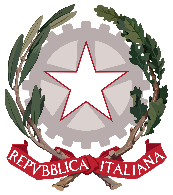 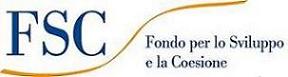 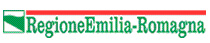 Numero e data del bonifico/mandatoData quietanza del bonifico/mandatoDipendenteImporto rendicontato